TERMS OF REFERENCE for the food group (Annex VIII and VIIIa) (COP endorsed EGTOP meeting 6, 7,8 March)In light of the most recent technical and scientific information available to the experts, the Group is requested:1. To answer if the use of the below listed substances/techniques are in line with the objectives, criteria and principles as well as the general rules laid down in Council Regulation (EC) No 834/2007 and, hence, can be authorised to be used in organic production under the EU organic legislation:a) Substances: 1. UK dossier : Glycerol for moisturing gelatin capsules food supplements2. BE dossier : Glycerol for moisturing tablets and gelatin capsules food supplements 3. BE dossier: Lecithin clarification if this is the same as "organic lecithins"4. BE dossier: Bentonite clarification if this is the same as calcium bentonite potassium bentonite. Similarly for calcium sulfate and Silicon oxide"5. BE dossier: SiO2 in spices  6. BE dossier: Lactic acid for pH regulation in peas 7. BE dossier: NaOH for pH regulation in peas; covered by the earlier evaluation for a more general use?8. BE dossier PGPR-polyglycerol polyricoleate for production of bisquits etc9. IT dossier : NaOH, for debittering of olives; 10. FR dossier: Vegetable carbon for cheese making11. IT dossier: Potassium poly-aspartate (for wine making)12. CZ dossier: Hydrochloric acid (for the production of pyrodextrines)13. IT dossier: Maltitol for fine bakery ware with no added sugars14. IT dossier: Tare gum stabiliser and thickener for general food productionIn preparing the final report, the Group may also assess if food processing methods included in the EU organic regulation are in line with the organic production principles. TERMS OF REFERENCE for the fertiliser subgroup (Annex I) (COP endorsed EGTOP meeting 10, 11, 12 April)In light of the most recent technical and scientific information available to the experts, the Group is requested to answer if the use of the below listed substances are in line with the objectives, criteria and principles as well as the general rules laid down in Council Regulation (EC) No 834/2007 and, hence, can be authorised to be used in organic production under the EU organic legislation.Substances: Biochar – soil conditioner (AT) EN translation uploadedStructure liming (SE)- is this in line with the principle in article 4 (b) (iii) of Regulation (EC) No 834/2007"only low solubility fertilisers".Mussel waste (SE) Leonardite and potassium bicarbonate (IT)Nitrogen and phosphorus of organic (animal) origin and highly soluble only for organic cultivation of algae (Spiruline) (FR)Fertiliser for Spiruline (PT)Léonardite – Potassium humate FRBurnt shale (from gas production) ETThe Commission would also like to get the additional clarification from the group as regards the following:In view of the SE concern with using animal by-products as biofertilisers the Commission would like to have the opinion of the group; Clarification needed about the "sanitary reasons" mentioned in the report.Leonardite (CZ) is the issue to be reopened? Clarification needed on the statement from EGTOP that "not enough data are available so the product could not be evaluated" contrasting with the recommendation that "this is just another form of leonardite which is already authorised". Clarity is also needed about the principle of low solubility: with in article 4(b)(iii) of Regulation (EC) No 834/2007 "only low solubility fertilisers". Liquid leonardite seems highly soluble.For the preparation of its report the group is invited to examine technical dossiers provided to the Commission by the Member States and suggest amendments to the current list in Annex I of the Regulation 889/2008.Draft TERMS OF REFERENCE For the PPP subgroup (Annex II) (pending, not yet scheduled )In the light of the most recent technical and scientific information available to the experts, the Group is requested to answer if the use of the below listed substances are in line with the objectives, criteria and principles as well as the general rules laid down in Council Regulation (EC) No 834/2007 and, hence, can be authorised to be used in organic production under the EU organic farming legislation.Substances: Maltodextrin (BE)Hydrogen peroxide (BE) For use in plant protection as fungicide and bactericide in seed treatment and for disinfecting cutting toolsTerpenes (IT)NaCL (FR)The Commission would also like to get the advice from the group as regards the following:In view of the FR notification and the previous EGTOP opinion on Piperonyl butoxide are all uses of plant protection products to be withdrawn that require the addition of PBT? .For the preparation of its report the group is invited to examine technical dossiers provided to the Commission by the Member States and suggest amendments to the current list in Annex II of the Regulation 889/2008.4.	draft TERMS OF REFERENCE for the feed group (annex V and VI) (pending, not yet scheduled )The EGTOP group is asked in the light of current technical/scientific data and knowledge to assess if the following substances are in line with the objectives, criteria and principles as well as the general rules laid down in Council regulation (EC) No 834/2007, and therefore if they can be authorised for use as feed (Annex V) or feed additives (Annex VI) in organic production under the EU legislation:Guargum (ES)Sweet chestnut powder  as fed additive (SI) (25/1/18)Betaine (FR)In preparing its final report, the Group may also suggest amendments to the current list in Annex V and VI to Commission Regulation (EC) No. 889/2008 as well as take into account possible alternatives to the substances in question. In such cases, the proposal(s) should be accompanied by a brief explanation of the reasons.5.	draft TERMS OF REFERENCE for the cleaning/disinfectants group(Annex VII) (pending, not yet scheduled )The EGTOP group is asked in the light of current technical/scientific data and knowledge to assess if the following substances are in line with the objectives, criteria and principles as well as the general rules laid down in Council regulation (EC) No 834/2007, and therefore if they can be authorised for use as cleaning/disinfectants (Annex VII) in organic production under the EU legislation:Methanesulphonic acid MSA (DE)For the preparation of its report the group is invited to examine technical dossiers provided to the Commission by the Member States and suggest amendments to the current list in Annex VII of the Regulation 889/2008.5.	draft TERMS OF REFERENCE for the Food and wine group(Annex VIII and VIII A) (pending, not yet scheduled ) The EGTOP group is asked in the light of current technical/scientific data and knowledge to assess if the following substances are in line with the objectives, criteria and principles as well as the general rules laid down in Council regulation (EC) No 834/2007, and therefore if they can be authorised for in food  (Annex VIII) or wine production (Annex VIIIA) in organic production under the EU legislation:Hop extract and Pine tree extracts containing natural rosin acids (in form of potassium salts) (AT)Activated Carbon (DE)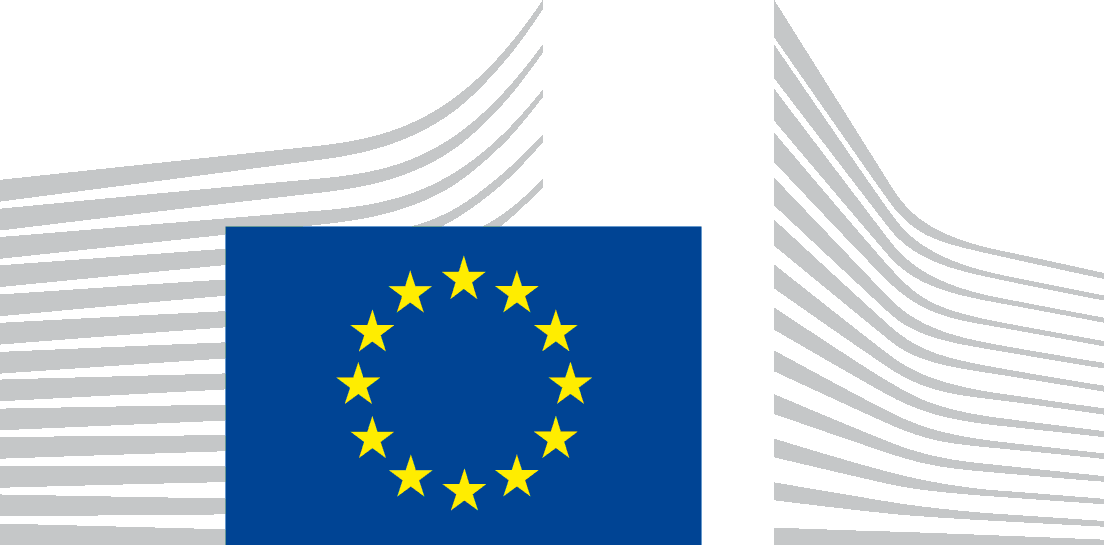 EUROPEAN COMMISSIONDIRECTORATE-GENERAL FOR AGRICULTURE AND RURAL DEVELOPMENTDirectorate B. Quality, Research & Innovation, OutreachB.4. Organics